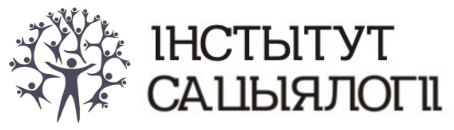 Уважаемые коллеги!Приглашаем вас принять участие в работе научно-методологического семинара «Социологическая школа академика Е.М. Бабосова: достижения и перспективы», который состоится 6 марта 2019 г. в 11.00 в Институте социологии НАН Беларуси.Основные направления работы научно-методологического семинара:1.Динамика социальной-структуры современного белорусского общества2. Структура, функции и роль социального управления в современном обществе3. Эвристический потенциал социологии конфликтов и катастроф в современном белорусском обществе Формы участия в работе научно-методологического семинара:Выступление с пленарным докладом (регламент – до 15 минут);доклад на круглом столе (регламент – до 10 минут).Для участия в работе научно-методологического семинара необходимо до 6 марта 2019 года отправить тезисы доклада на е-mail: artyom.malmygin@yandex.byПо итогам работы научно-методологического семинара предполагается издание сборника научных трудов представителей (учеников) школы Е.М. Бабосова и участников научно-методического семинара.ТРЕБОВАНИЯ К ОФОРМЛЕНИЮ МАТЕРИАЛОВМатериалы докладов представляются в виде документа Word (формат .doc или .rtf), шрифт – Times New Roman Cyr, 12 pt, шаблон Normal, полуторный интервал, отступ абзаца: 1,25 см. Объем – до 16 000 знаков. Поля страницы 20 мм со всех сторон. Страницы не нумеруются.  Таблицы, рисунки и формулы оформляются средствами MS Word и интегрируются непосредственно в текст с сохранением возможностей редактирования.Вверху страницы с выравниванием по левому краю печатается УДК, далее на следующей строке с выравниванием по центру печатаются фамилия и инициалы автора, должность и организация, ученая степень, ученое звание, город и страна (в скобках). Ниже, через пустую строку, в центре строки ЗАГЛАВНЫМИ буквами полужирным шрифтом печатается название тезисов. Далее, через строку, печатается текст тезисов. Список использованных источников (при наличии) печатается через абзацный отступ посередине строки. Ссылки на используемые источники нумеруются в порядке их цитирования в тексте. Порядковый номер ссылки должен быть указан внутри квадратных скобок (например, [1. c.32]). Не допускается использование концевых сносок. Список цитируемых источников оформляется по правилам оформления библиографического списка диссертации